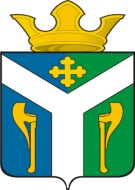 АДМИНИСТРАЦИЯ    УСТЬ – НИЦИНСКОГО СЕЛЬСКОГО ПОСЕЛЕНИЯПОСТАНОВЛЕНИЕ_____________________________________________________________   ___16.02.2022                                                                                                        № 48с. Усть – НицинскоеОб утверждении порядка создания и работы муниципальной комиссии по обследованию жилых помещений инвалидов и общего имущества в многоквартирных домах, в которых проживают инвалиды, в целях их приспособления с учетом  потребностей инвалидов и обеспечения условий  их доступности для инвалидов         В целях реализации Постановления Правительства Российской Федерации от 09.07.2016 года № 649 «О мерах по приспособлению жилых помещений и общего имущества в многоквартирном доме с учетом потребностей инвалидов», руководствуясь Уставом Усть-Ницинского сельского поселения, Слободо-Туринского муниципального районаПОСТАНОВЛЯЮ:1.	Создать и утвердить состав муниципальной комиссии по обследованию жилых помещений инвалидов и общего имущества в многоквартирных домах, в которых проживают инвалиды, в целях их приспособления с учетом потребностей инвалидов и обеспечения условий их доступности для инвалидов на территории Усть-Ницинского сельского поселения, Слободо-Туринского муниципального района, Свердловской области, согласно приложению № 1 к постановлению.2.	Утвердить Положение о муниципальной комиссии по обследованию жилых помещений инвалидов и общего имущества в многоквартирных домах, в которых проживают инвалиды, в целях их приспособления с учетом потребностей инвалидов и обеспечения условий их доступности для инвалидов на территории Усть-Ницинского сельского поселения, Слободо-Туринского муниципального района, Свердловской области согласно приложению № 2 к постановлению.3.	Утвердить план мероприятий по приспособлению жилых помещений инвалидов и общего имущества в многоквартирных домах, входящих в состав жилищного фонда Усть-Ницинского сельского поселения, форму уведомления о возможности обследования жилого помещения, форму акта о невозможности обследования жилого помещения, форму отказа от обследования жилого помещения, согласно приложениям № 3, 4, 5 и 6 к постановлению.4.	Опубликовать настоящее постановление в «Информационном вестнике Усть-Ницинского сельского поселения» и разместить на официальном сайте Усть-Ницинского сельского поселения в информационно-телекоммуникационной  сети Интернет www.усть-ницинское.рф.5.	Контроль за исполнением настоящего постановления возложить на заместителя главы администрации А.А. Огиевич.Глава Усть – Ницинского                                                   сельского поселения                                                                              А.С. ЛукинПриложение № 1УТВЕРЖДЕНпостановлением администрации Усть-Ницинского сельского поселения от 16.02.2022 №  48С О С Т А Вмуниципальной комиссии по обследованию жилых помещений инвалидов и общего имущества в многоквартирных домах, в которых проживают инвалиды, в целях их приспособления с учетом потребностей инвалидов и обеспечения условий их доступности для инвалидов на территории         Усть-Ницинского сельского поселения Слободо-Туринского муниципального района Свердловской областиОгиевич А.А. -  заместитель Главы Администрации Усть – Ницинского сельского поселения, председатель комиссии;Аксенов А.Б. -  специалист  I  категории   администрации Усть – Ницинского сельского поселения,  секретарь комиссии;Члены комиссии:Мочалова О.В. – ведущий специалист администрации Усть – Ницинского сельского поселения;Теплоухова И.Н. – специалист I  категории  администрации Усть – Ницинского сельского поселения; Есаулкова И.Н. –  ведущий специалист  администрации Усть – Ницинского территориального отделения;Аксёнова О.О. -  ведущий специалист  администрации Усть – Ницинского территориального отделения;Голяков В.А. – директор МУП «Жилкомсервис» Усть-Ницинского сельского поселения, депутат Думы Усть – Ницинского сельского поселения.Приложение № 2УТВЕРЖДЕНОпостановлением администрации Усть-Ницинского сельского поселения от 16.02.2022 № 48Положение о муниципальной комиссиипо обследованию жилых помещений инвалидов и общего имуществав многоквартирных домах, в которых проживают инвалиды,в целях их приспособления с учетом потребностей инвалидов и обеспечения условий их доступности для инвалидов на территории Усть-Ницинского сельского поселения Слободо-Туринского муниципального района Свердловской областиОбщие положения       1.1. Муниципальная комиссия по обследованию жилых помещений инвалидов и общего имущества в многоквартирных домах, в которых проживают инвалиды, в целях их приспособления с учетом потребностей инвалидов и обеспечения их доступности для инвалидов на территории муниципального образования Усть-Ницинское сельское поселение Слободо-Туринского муниципального района Свердловской области (далее — Муниципальная комиссия, комиссия) создана для организации работы по проведению обследования жилых помещений, входящих в состав муниципального жилищного фонда муниципального образования Усть-Ницинское сельское поселение Слободо-Туринского муниципального района Свердловской области и частного жилищного фонда, в которых проживают инвалиды (далее — жилые помещения инвалидов), а также общего имущества в многоквартирных домах, в которых проживают инвалиды, в целях их приспособления с учетом потребностей инвалидов и обеспечения условий их доступности для инвалидов.        1.2. Понятия и термины, используемые в настоящем Положении, применяются в соответствии со значениями понятий и терминов, определенных Правилами обеспечения условий доступности для инвалидов жилых помещений и общего имущества в многоквартирном доме, утвержденными постановлением Правительства Российской Федерации от 09.07.2016 № 649 «О мерах по приспособлению жилых помещений и общего имущества в многоквартирном доме с учетом потребностей инвалидов».         1.3. Муниципальная комиссия является постоянно действующим коллегиальным органом, осуществляющим координацию деятельности по обследованию жилых помещений инвалидов и общего имущества в многоквартирных домах, в которых проживают инвалиды, в целях их приспособления с учетом потребностей инвалида и обеспечения условий их доступности для инвалидов.         1.4. Муниципальная комиссия в своей деятельности руководствуются Конституцией Российской Федерации, Гражданским кодексом Российской Федерации, Жилищным кодексом Российской Федерации, постановлением Правительства Российской Федерации от 09 июля 2016 г. № 649 «О мерах по приспособлению жилых помещений и общего имущества в многоквартирном доме с учетом потребностей инвалидов» (далее – Правила) и иными нормативными правовыми актами Российской Федерации и Свердловской области, муниципальными правовыми актами, а также настоящим Положением.       2. Функции и права Муниципальной комиссии       2.1. Муниципальная комиссия осуществляет следующие функции:1) обследование жилых помещений инвалидов, расположенных на территории муниципального образования Усть-Ницинское сельское поселение Слободо-Туринского муниципального района Свердловской области, входящих в состав муниципального жилищного фонда, частного жилищного фонда, и общего имущества в многоквартирных домах, в которых проживают инвалиды;3) оформление акта обследования жилого помещения инвалида, расположенного на территории муниципального образования Усть-Ницинское сельское поселение Слободо-Туринского района муниципального района Свердловской области, входящего в состав муниципального жилищного фонда, частного жилищного фонда, и общего имущества в многоквартирном доме, в котором проживает инвалид;4) принятие решения о проведении проверки экономической целесообразности реконструкции или капитального ремонта многоквартирного дома (части дома), в котором проживает инвалид, в целях приспособления жилого помещения инвалида и (или) общего имущества в многоквартирном доме, в котором проживает инвалид, с учетом потребностей инвалида и обеспечения условий их доступности для инвалида;  6) вынесение заключения о возможности приспособления жилого помещения инвалида и общего имущества в многоквартирном доме, в котором проживает инвалид, с учетом потребностей инвалида и обеспечения условий их доступности для инвалида или заключения об отсутствии такой возможности.         2.2. Муниципальная комиссии имеет право:1) запрашивать и получать в установленном порядке от органов государственной власти, органов местного самоуправления, организаций, должностных лиц и граждан необходимые для деятельности муниципальной комиссии материалы, документы и информацию;2) привлекать к участию в работе муниципальной комиссии представителей организации, осуществляющей деятельность по управлению многоквартирным домом, в котором проживает инвалид, в отношении которого проводится обследование.         3. Порядок создания и работы Муниципальной комиссии3.1. Решение о создании Муниципальной комиссии принимается администрацией муниципального образования Усть-Ницинское сельское поселение Слободо-Туринского муниципального района Свердловской области в форме постановления, которым утверждается персональный состав муниципальной комиссии.       3.2. Муниципальная комиссия осуществляет свою деятельность в соответствии с планом мероприятий, утвержденным администрацией муниципального образования Усть-Ницинское сельское поселение Слободо-Туринского муниципального района Свердловской области .       3.3. Муниципальная комиссия состоит из председателя комиссии, секретаря и членов комиссии.       Организует работу Муниципальной комиссии председатель комиссии.      3.4. Председатель Муниципальной комиссии:1) осуществляет руководство деятельностью комиссии;2) дает поручения членам комиссии по вопросам, входящим в компетенцию комиссии;3) инициирует проведение заседаний Муниципальной комиссии (по мере необходимости);4) организует контроль за выполнением решений, принятых Муниципальной комиссией;5) представляет Муниципальную комиссию по вопросам, относящимся к ее компетенции;6) осуществляет иные полномочия, необходимые для выполнения задач, возложенных на комиссию.       3.5. Члены Муниципальной комиссии:1) обладают равными правами при обсуждении рассматриваемых на заседании Муниципальной комиссии вопросов и не вправе делегировать свои полномочия другим лицам. В случае невозможности присутствия на заседании член Муниципальной комиссии обязан направить свое мнение и предложения по рассматриваемым на заседании комиссии вопросам в письменном виде не позднее, чем за 5 рабочих дней до проведения заседания Муниципальной комиссии.2) запрашивают и получают в установленном порядке от органов государственной власти, органов местного самоуправления, организаций, должностных лиц и граждан необходимые для осуществления деятельности Муниципальной комиссии материалы, документы и информацию;3) посещают многоквартирные дома, помещения общего пользования многоквартирных домов, а также жилые помещения инвалидов с согласия собственников таких жилых помещений или лиц, проживающих в них на законных основаниях;3) осуществляют мероприятия по обследованию жилых помещений инвалидов и общего имущества в многоквартирных домах;4) выполняют поручения председателя Муниципальной комиссии;5) принимают участие в подготовке материалов к заседаниям Муниципальной комиссии;6) участвуют в заседаниях Муниципальной комиссии;7) выступают и вносят предложения по рассматриваемым вопросам;8) участвуют в голосовании по всем рассматриваемым вопросам;9) выражают свое особое мнение в письменной форме в случае несогласия с принятым Муниципальной комиссией решением;10) принимают меры, необходимые для выполнения решений Муниципальной комиссии.11) обязаны соблюдать конфиденциальность в отношении информации ограниченного доступа, ставшей им известной в связи с участием в деятельности Муниципальной комиссии.        3.6. Секретарь Муниципальной комиссии:1) организует проведение заседаний Муниципальной комиссии, готовит предложения о дате, времени и месте проведения заседания Муниципальной комиссии, формирует проект повестки дня заседания Муниципальной комиссии;2) информирует членов Муниципальной комиссии и лиц, привлеченных к участию в работе Муниципальной комиссии, о повестке заседания Муниципальной комиссии, дате, месте и времени его проведения не позднее, чем за 3 рабочих дня до даты проведения заседания;3) осуществляет непосредственный подсчет голосов членов Муниципальной комиссии;4) оформляет запросы, обращения и другие документы, направляемые от имени Муниципальной комиссии;5) ведет делопроизводство Муниципальной комиссии.       3.7. Заседания Муниципальной комиссии проводятся по мере необходимости по решению председателя Муниципальной комиссии.       3.8. Решения Муниципальной комиссии принимаются большинством голосов членов комиссии.       При равенстве голосов членов Муниципальной комиссии решающим является голос председателя комиссии. В случае несогласия с принятым решением члены Муниципальной комиссии вправе выразить свое особое мнение в письменной форме и приложить его к решению комиссии.       3.9. Обследование жилого помещения инвалида и общего имущества в многоквартирном доме, в котором проживает инвалид, осуществляется в целях оценки приспособления жилого помещения инвалида и общего имущества в многоквартирном доме, в котором проживает инвалид, с учетом потребностей инвалида и обеспечения условий их доступности для инвалида, а также оценки возможности их приспособления с учетом потребностей инвалида в зависимости от особенностей ограничения жизнедеятельности, обусловленного инвалидностью лица, проживающего в таком помещении (далее — обследование) и включает в себя:1) рассмотрение документов о признании гражданина инвалидом, в том числе выписки из акта медико-социальной экспертизы гражданина, признанного инвалидом;2) рассмотрение документов о характеристиках жилого помещения инвалида, общего имущества в многоквартирном доме, в котором проживает инвалид (технический паспорт (технический план), кадастровый паспорт и иные документы);3) проведение визуального, технического осмотра жилого помещения инвалида, общего имущества в многоквартирном доме, в котором проживает инвалид, при необходимости проведение дополнительных обследований, испытаний несущих конструкций жилого здания;4) проведение беседы с гражданином, признанным инвалидом, проживающим в жилом помещении, в целях выявления конкретных потребностей этого гражданина в отношении приспособления жилого помещения;5) оценку необходимости и возможности приспособления жилого помещения инвалида и общего имущества в многоквартирном доме, в котором проживает инвалид, с учетом потребностей инвалида и обеспечения условий их доступности для инвалида.       3.10. По результатам обследования в течение не более 60 календарных дней оформляется акт обследования, в целях приспособления жилого помещения инвалида и общего имущества в многоквартирном доме с учетом потребностей инвалида и обеспечения условий их доступности для инвалида по форме, утвержденной Министерством строительства и жилищно-коммунального хозяйства Российской Федерации.       3.11. Результатом работы Муниципальной комиссии является заключение о возможности приспособления жилого помещения инвалида и общего имущества в многоквартирном доме, в котором проживает инвалид, с учетом потребностей инвалида и обеспечения условий их доступности для инвалида или заключение об отсутствии такой возможности, оформляемым по формам, утвержденным Министерством строительства и жилищно-коммунального хозяйства Российской Федерации.       3.12. Заключение о возможности либо отсутствии возможности приспособления жилого помещения инвалида и общего имущества в многоквартирном доме, в котором проживает инвалид, с учетом потребностей инвалида и обеспечения условий их доступности для инвалида выносится комиссией на основании:а) акта обследования;б) решения муниципальной комиссии об экономической целесообразности (нецелесообразности) реконструкции или капитального ремонта многоквартирного дома (части дома), в котором проживает инвалид, в целях приспособления жилого помещения инвалида и (или) общего имущества в многоквартирном доме, в котором проживает инвалид, с учетом потребностей инвалида и обеспечения условий их доступности для инвалида, предусмотренного подпунктами «а», «б» пункта 17 Правил, утвержденных Постановление Правительства Российской Федерации от 09.07.2016 № 649.3.13. Для принятия решения о включении мероприятий в План мероприятий, утвержденный администрацией муниципального образования Усть-Ницинское сельское поселение Слободо-Туринского муниципального района Свердловской области  заключение, предусмотренное пунктом 3.12 настоящего Положения, в течение 10 календарных дней со дня его вынесения направляется комиссией главе муниципального образования Усть-Ницинское сельское поселение Слободо-Туринского муниципального района Свердловской области.       3.14. Заключение об отсутствии возможности приспособления жилого помещения инвалида и общего имущества в многоквартирном доме, в котором проживает инвалид, с учетом потребностей инвалида и обеспечения условий их доступности для инвалида является основанием для признания жилого помещения инвалида в установленном законодательством Российской Федерации порядке непригодным для проживания инвалида.       3.15. Муниципальная комиссия в течение 3 рабочих дней со дня вынесения заключения о возможности (об отсутствии возможности) приспособления жилого помещения инвалида и общего имущества в многоквартирном доме, в котором проживает инвалид, с учетом потребностей инвалида и обеспечения условий их доступности для инвалида, направляет инвалиду копию указанного заключения.       3.16. Срок хранения актов, решений, заключений комиссии — не менее 10 лет.Приложение № 3УТВЕРЖДЕНпостановлением администрации Усть-Ницинского сельского поселения от 16.02.2022 № 48ПЛАНМЕРОПРИЯТИЙ ПО ПРИСПОСОБЛЕНИЮ ЖИЛЫХ ПОМЕЩЕНИЙ ИНВАЛИДОВ И ОБЩЕГО ИМУЩЕСТВА В МНОГОКВАРТИРНЫХ ДОМАХ, ВХОДЯЩИХ В СОСТАВ ЖИЛИЩНОГО ФОНДА МУНИЦИПАЛЬНОГО ОБРАЗОВАНИЯ УСТЬ-НИЦИНСКОЕ СЕЛЬСКОЕ ПОСЕЛЕНИЕ СЛОБОДО-ТУРИНСКОГО МУНИЦИПАЛЬНОГО РАЙОНА СВЕРДЛОВСКОЙ ОБЛАСТИ, В КОТОРЫХ ПРОЖИВАЮТ ИНВАЛИДЫ, С УЧЕТОМ ПОТРЕБНОСТЕЙ ИНВАЛИДОВ И ОБЕСПЕЧЕНИЯ УСЛОВИЙ ИХ ДОСТУПНОСТИ ДЛЯ ИНВАЛИДОВПриложение № 4УТВЕРЖДЕНАпостановлением администрации Усть-Ницинского сельского поселения от 16.02.2022 № 48Форма уведомления о возможности обследованияжилых помещений_________________________(ФИО, адрес проживания инвалида)Уважаемый (ая)___________________________!        Информируем Вас, что на территории Усть-Ницинского сельского поселения проводятся обследования жилых помещений инвалидов и общего имущества в многоквартирном доме, в котором проживают инвалиды, в целях их приспособления с учетом потребностей инвалидов и обеспечения условий их доступности для инвалидов.         В соответствии с постановлением Правительства Российской Федерации от 9 июля 2016 года № 649 «О мерах по приспособлению жилых помещений и общего имущества в многоквартирном доме с учетом потребностей инвалидов» Вы имеете право обратиться в комиссию по обследованию жилых помещений и общего имущества в многоквартирных домах, в которых проживают инвалиды по адресу: Свердловская область, Слободо-Туринский район, с. Усть-Ницинское, ул. Шанаурина, 34 (каб. № 7) тел. 8(34361) 27-7-99,  предоставив документы: о характеристиках жилого помещения инвалида, общего имущества в многоквартирном доме, в котором проживает инвалид (технический паспорт (технический план), кадастровый паспорт и иные документы); о признании гражданина инвалидом, в том числе выписки из акта медико-социальной экспертизы гражданина, признанного инвалидом.Председатель комиссиипо обследованию жилых помещений иобщего имущества в многоквартирных домах,в которых проживают инвалиды                 ___________________      (ФИО)                                                                           (подпись)Приложение № 5УТВЕРЖДЕНАпостановлением администрации Усть-Ницинского сельского поселения от 16.02.2022 №  48Форма акта о невозможностиобследования жилого помещенияУТВЕРЖДАЮПредседатель комиссиипо обследованию жилых помещений и общего имуществав многоквартирных домах, в которых проживают инвалиды___________________(ФИО, подпись)Акт о невозможностиобследования жилого помещения, расположенного по адресу:Свердловская область, Слободо-Туринский район,______________________________________________от ________________ Свердловская область        Комиссия по обследованию жилых помещений инвалидов и общего имущества в многоквартирных домах, в которых проживают инвалиды, в целях их приспособления с учетом потребностей инвалидов и обеспечения условий их доступности для инвалидов, в составе: ____________________________________________ (Ф.И.О. членов комиссии с указанием, представителем какого органа (организации) он является и занимаемой должности)вышла в адрес проживания инвалида __________________________________ (ФИО, дата рождения) и установила, что произвести обследование жилого помещения не представляется возможным по причине___________________________________________________________.Члены комиссии:______________________________/ ___________________________/                      (подпись)                                    (должность, Ф.И.О.)Приложение № 6УТВЕРЖДЕНАпостановлением администрации Усть-Ницинского сельского поселения от 16.02.2022 № 48Форма отказаот обследования жилого помещения       В комиссию по обследованию жилых помещений и общего имущества в многоквартирных домах, в которых проживают инвалидыот _______________________________________________________________зарегистрированного (ой) по адресу:Свердловская область,_________________________________________________________________________________тел. _______________________________,Заявление       Я ______________________________________________,_________ года рождения, ОТКАЗЫВАЮСЬ от обследования жилого помещения по месту моего проживания, расположенного по адресу: Свердловская область, Слободо-Туринский район, ____________________________________________________________________________________________________________.       ОТКАЗЫВАЮСЬ от обследования общего имущества в многоквартирном доме, по месту моего проживания, расположенного по адресу: Свердловская область, Слободо-Туринский район, __________________________________________________________________________________.        Я ознакомлен(а) с постановлением Правительства РФ от 09.07.2016 № 649 «О мерах по приспособлению жилых помещений и общего имущества в многоквартирном доме с учетом потребностей инвалидов».Правовые последствия мне разъяснены и понятны._____________                            «____»__________________20___     (подпись)                                                         (дата)N
п/пМероприятиеСрок исполнения мероприятияОтветственные исполнители12341.Подготовка перечня жилых помещений, входящих в состав муниципального и частного жилищного фонда, в которых проживают инвалиды, для обследованиядо 31.03.2022 г.(далее – постоянно)Администрация поселения2.Утверждение графика обследования жилых помещений инвалидовдо 29.04.2022 г.Администрация поселения3.Рассмотрение документов о характеристиках жилого помещения инвалида, общего имущества в многоквартирном доме, в котором проживает инвалид (технический паспорт (технический план), кадастровый паспорт и иные документы)по мере поступления документовМуниципальная комиссия по обследованию жилых помещений инвалидов4.Проведение визуального, технического осмотра жилого помещения инвалида, общего имущества в многоквартирном доме, в котором проживает инвалид, при необходимости проведение дополнительных обследований, испытаний несущих конструкций жилого зданиядо 01.08.2022 г.Муниципальная комиссия по обследованию жилых помещений инвалидов5.Проведение беседы с гражданином, признанным инвалидом, проживающим в жилом помещении, в целях выявления конкретных потребностей этого гражданина в отношении приспособления жилого помещениядо 01.08.2022 г.Муниципальная комиссия по обследованию жилых помещений инвалидов6.Подготовка акта обследования жилого помещения инвалидане более 60 календарных днейМуниципальная комиссия по обследованию жилых помещений инвалидов7.Принятие решения о проведении проверки экономической целесообразности (нецелесообразности) реконструкции или капитального ремонта многоквартирного дома (части дома), в котором проживает инвалид, в целях приспособления с учетом потребностей инвалида и обеспечения условий их доступности для инвалида; оформление соответствующего решения в течение 30 дней с даты оформления акта обследованияМуниципальная комиссия по обследованию жилых помещений инвалидов8.Вынесение заключения о возможности либо отсутствия возможности приспособления жилого помещения инвалида и общего имущества в многоквартирном доме, в котором проживает инвалид, с учетом потребностей инвалида и обеспечения условий их доступности для инвалидав течение одного месяца с даты решения об экономической целесообразности (нецелесообразности) реконструкции или капитального ремонтаМуниципальная комиссия по обследованию жилых помещений инвалидов